   AGENDA FOR THE ORGANIZATIONAL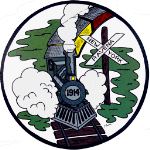  VILLAGE BOARD MEETING APRIL 3, 20187:00 P.M.ORGANIZATIONAL MEETING OPENED PLEDGE OF ALLEGIANCE TO THE FLAGOATHS OF OFFICEAPPOINTMENTSCOMMITTEESCALENDAR OF MEETINGSRESOLUTION OF ADVANCE APPROVAL OF CLAIMSRESOLUTION FOR MILEAGE ALLOWANCEINVESTMENT RESOLUTIONPROCUREMENT RESOLUTIONETHICS POLICYREGULAR MEETING OPENEDAPPROVE MINUTES OF MARCH 6, 2018 BOARD MEETINGAPPROVE MINUTES OF MARCH 20, 2018 BOARD MEETINGFINAL ASSESSMENT ROLL BUDGET HEARING:  APRIL 10, 2018 APPOINTMENT TO PLANNING/ZONING BOARDCHANGE OF HOURS FOR BUILDING DEPARTMENTREGULAR COMMUNICATIONSOLD BUSINESSPAY AND AUDIT BILLS FOR THE FIRST PART OF APRIL